ПОЛОЖЕНИЕ
о порядке закрепления жилых помещений за детьми-сиротами и детьми, оставшимися без попечения родителей1. Настоящее Положение разработано на основании Декрета Президента Республики Беларусь от 24 ноября 2006 г. № 18, статьи 12 Закона Республики Беларусь от 21 декабря 2005 г. № 73-З «О гарантиях по социальной защите детей-сирот, детей, оставшихся без попечения родителей, а также лиц из числа детей-сирот и детей, оставшихся без попечения родителей» и определяет порядок закрепления за детьми-сиротами и детьми, оставшимися без попечения родителей (далее – дети), жилого помещения, в том числе жилой комнаты, сохранения закрепленных жилых помещений за лицами из числа детей-сирот и детей, оставшихся без попечения родителей, а также отмены решений о закреплении жилых помещений.2. Закреплению за детьми подлежат жилые помещения частного жилищного фонда, собственниками которых являются их родители (единственный родитель) и в которых на момент утраты попечения родителей (единственного родителя) дети были зарегистрированы по месту жительства или проживали без регистрации по месту жительства.Не подлежат закреплению за детьми жилые помещения социального пользования, арендное жилье, специальные жилые помещения, жилые помещения, принадлежащие юридическим лицам негосударственной формы собственности, жилые помещения частного жилищного фонда, в которых родители (единственный родитель) проживали по договорам найма жилого помещения частного жилищного фонда, жилые помещения в общежитиях, а также жилые помещения, признанные в установленном жилищным законодательством порядке непригодными для проживания.3. Закрепление жилого помещения осуществляется решением районного (городского) исполнительного комитета, местной администрации (далее - местный исполнительный и распорядительный орган) по месту нахождения жилого помещения.Решение о закреплении жилого помещения принимается в отношении каждого ребенка, являющегося членом семьи собственника жилого помещения, одновременно с решением об устройстве детей на воспитание независимо от выбора формы устройства и места проживания.В случае, если решение об устройстве детей на воспитание принимает местный исполнительный и распорядительный орган не по месту нахождения жилого помещения, копия (выписка) этого решения направляется в местный исполнительный и распорядительный орган по месту нахождения жилого помещения с уведомлением о необходимости закрепления за ребенком жилого помещения.4. Проект решения о закреплении жилого помещения готовит структурное подразделение городского, районного исполнительного комитета, местной администрации района в городе, осуществляющее государственно-властные полномочия в сфере образования (далее - управление (отдел) образования) по месту нахождения жилого помещения.Для подготовки проекта решения о закреплении жилого помещения управление (отдел) образования в пятнадцатидневный срок со дня получения информации о детях запрашивает и получает от организаций, осуществляющих эксплуатацию жилищного фонда и (или) предоставляющих жилищно-коммунальные услуги, либо организаций, осуществляющих учет, расчет и начисление платы за жилищно-коммунальные услуги и платы за пользование жилым помещением (далее, если не определено иное, – организации, осуществляющие эксплуатацию жилищного фонда), либо от сельского (поселкового) исполнительного комитета справку о месте жительства и составе семьи собственника жилого помещения, а также сведения об участниках приватизации жилого помещения.5. В решение о закреплении жилого помещения включается обязательное для исполнения предписание осуществить государственную регистрацию запрета на отчуждение жилого помещения, а также информация (при наличии соответствующих сведений) о том, что ребенок являлся участником приватизации жилого помещения.6. Копия решения о закреплении жилого помещения в течение дня, следующего за днем вынесения этого решения, направляется:в территориальную организацию по государственной регистрации недвижимого имущества, прав на него и сделок с ним для осуществления государственной регистрации запрета на отчуждение жилых помещений;в управление (отдел) образования по месту нахождения жилого помещения для внесения сведений в журнал охраны прав детей;в управление (отдел) образования или детское интернатное учреждение, учреждение образования, реализующее образовательные программы профессионально-технического, среднего специального, высшего образования, образовательную программу подготовки лиц к поступлению в учреждения образования Республики Беларусь, предоставившее ребенку государственное обеспечение (далее – учреждение, предоставившее государственное обеспечение), для хранения в его личном деле;в организацию, осуществляющую эксплуатацию жилищного фонда, или сельский (поселковый) исполнительный комитет по месту нахождения жилого помещения для внесения в лицевой счет либо похозяйственную книгу сведений о закреплении жилого помещения.7. Уполномоченное должностное лицо организации, осуществляющей эксплуатацию жилищного фонда, либо сельского (поселкового) исполнительного комитета в пятидневный срок со дня получения решения о закреплении жилого помещения вносит в лицевой счет либо похозяйственную книгу сведения о закреплении жилого помещения за детьми, являющимися членами семьи собственника жилого помещения, с указанием даты и номера соответствующего решения и информирует об этом в пятнадцатидневный срок управление (отдел) образования по месту нахождения жилого помещения.71. Организация, осуществляющая эксплуатацию жилищного фонда и (или) предоставляющая жилищно-коммунальные услуги, проводит обследование состояния закрепленных жилых помещений частного жилищного фонда в соответствии с законодательством и по результатам обследования в случае обнаружения несоответствия жилых помещений установленным для проживания санитарным и техническим требованиям направляет в местный исполнительный и распорядительный орган материалы обследования для принятия в установленном порядке решения о признании закрепленного жилого помещения не соответствующим установленным для проживания санитарным и техническим требованиям.72. Опекуны (попечители), лица, на которых законодательством возложено выполнение обязанностей опекунов (попечителей), у которых дети находятся на государственном обеспечении, обязаны за три месяца до окончания нахождения детей на государственном обеспечении направить письменное уведомление об этом в местный исполнительный и распорядительный орган по месту нахождения закрепленного жилого помещения.Местный исполнительный и распорядительный орган поручает комиссии, созданной в порядке, установленном облисполкомами, Минским горисполкомом, определить возможность вселения в закрепленное жилое помещение.Информация о возможности вселения в закрепленное жилое помещение в течение месяца со дня поступления уведомления направляется опекунам (попечителям), лицам, на которых законодательством возложено выполнение обязанностей опекунов (попечителей), по месту предоставления государственного обеспечения.8. В случае выселения лиц, обязанных возмещать расходы, затраченные государством на содержание детей, находящихся на государственном обеспечении (далее – обязанные лица), из занимаемых жилых помещений по решению суда или временного освобождения обязанными лицами жилого помещения по иным основаниям (нахождение лица в лечебно-трудовом профилактории, в местах содержания под стражей, отбывания наказания в виде лишения свободы на определенный срок, пожизненного лишения свободы, ограничения свободы, ареста и тому подобное) копия решения суда о выселении обязанного лица из занимаемого жилого помещения либо копия приговора суда об осуждении обязанного лица (копия постановления суда о направлении обязанного лица в лечебно-трудовой профилакторий, копия постановления органа уголовного преследования о заключении под стражу обязанного лица) направляется судом либо органом уголовного преследования в адрес местного исполнительного и распорядительного органа по месту нахождения жилого помещения для решения вопроса о необходимости закрепления жилого помещения за детьми указанных лиц и сдаче временно свободного жилого помещения по договору найма.9. Местный исполнительный и распорядительный орган в пятидневный срок со дня получения копий решений суда либо органа уголовного преследования, указанных в пункте 8 настоящего Положения, направляет их управлению (отделу) образования по месту нахождения жилого помещения.10. Управление (отдел) образования по месту нахождения жилого помещения проверяет факт закрепления жилого помещения в отношении каждого ребенка обязанного лица и осуществляет подготовку информации о планируемом сроке возврата в данное жилое помещение детей, находящихся на государственном обеспечении, с указанием сведений об органе, принявшем решение о закреплении жилого помещения в отношении каждого ребенка, даты принятия и номера этого решения.11. В случае, если жилое помещение не было ранее закреплено за ребенком (детьми), являющимся членом семьи обязанного лица, управление (отдел) образования осуществляет подготовку проекта решения местного исполнительного и распорядительного органа о закреплении жилого помещения в порядке, установленном пунктами 3–5 настоящего Положения.12. Решение об отмене закрепления жилого помещения принимается местным исполнительным и распорядительным органом по месту нахождения жилого помещения в отношении каждого из детей, за которыми закреплено жилое помещение.Основанием для отмены решения о закреплении жилого помещения является:утрата ребенком статуса детей-сирот и детей, оставшихся без попечения родителей;признание жилого помещения в установленном законодательством порядке непригодным для проживания;установление местным исполнительным и распорядительным органом на основании заявления лица из числа детей-сирот и детей, оставшихся без попечения родителей, невозможности вселения в закрепленное жилое помещение, в том числе в случае образования задолженности по плате за жилищно-коммунальные услуги и (или) плате за пользование жилым помещением, возмещению расходов на электроэнергию и по иным расходам, пени в связи с такой задолженностью;предоставление (приобретение) лицу из числа детей-сирот и детей, оставшихся без попечения родителей, на праве владения и пользования либо на праве собственности иного жилого помещения типовых потребительских качеств;включение жилого помещения государственного жилищного фонда в состав арендного жилья.13. Копия решения об отмене закрепления жилого помещения в пятидневный срок со дня его принятия направляется в государственные органы (организации), указанные в пункте 6 настоящего Положения.14. Закрепление жилого помещения сохраняется за лицами из числа детей-сирот и детей, оставшихся без попечения родителей, кроме случаев, установленных в абзацах третьем–шестом части второй пункта 12 настоящего Положения.15. В случае отмены усыновления закреплению за детьми в порядке, установленном в пунктах 3–7 настоящего Положения, подлежат жилые помещения, собственниками которых являются их родители на момент вступления в силу решения суда об отмене усыновления (за исключением случаев отмены усыновления детей, регистрация которых по месту жительства до усыновления была осуществлена органом опеки и попечительства по адресу расположения административного здания местного исполнительного и распорядительного органа по месту первоначального приобретения ребенком статуса детей-сирот и детей, оставшихся без попечения родителей).16. Вселение детей и лиц из числа детей-сирот и детей, оставшихся без попечения родителей, в закрепленные за ними жилые помещения осуществляется без получения письменного согласия лиц, проживающих в данном жилом помещении.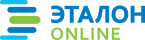 Официальная правовая информация. Информационно-поисковая система ”ЭТАЛОН-ONLINE“, 30.09.2022  Национальный центр правовой информации Республики БеларусьУТВЕРЖДЕНОПостановление
Совета Министров
Республики Беларусь26.12.2006 № 1728